FACULTY SENATE MEETING AGENDA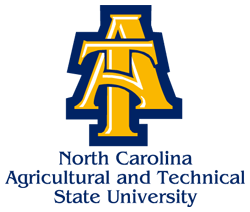 Tuesday, August 27, 20193:00pmAcademic Classroom Building – Room 101Dr. Julius Harp, Chair PresidingCall to Order						    	Dr. Julius Harp                3:00 pm                                                     Roll Call of Senators                                                                 	           Ms. Nina Ingram	Approval of April 23, 2019 Meeting MinutesSenate Welcome and Introduction of New SenatorsStatement from Chair Dr. Julius Harp						             3:15 pmReport(s)							           	                            3:25 pmNominating Other Business Adjournment									              4:00 pm		            	            			            		           